                                                           RUTA SENDERISTA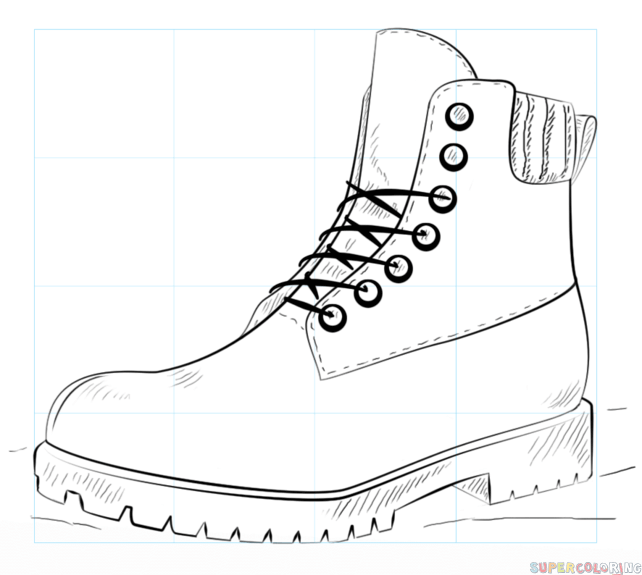 24/10/2021Salida: 10 H. Estación de Cabezarrubias, principio y final de la rutaRecorrido: 12 Kms.Precio: Socios 10 €. No Socios 15€Incluye: Aperitivo, comida y bebidasInscripciones: En las tiendas del ramo o los viernes en el centro de estudios de 19 a 20 horas, aula 1.04Importante: Los desplazamientos a la Estación de Cabezarrubias será por medios propios.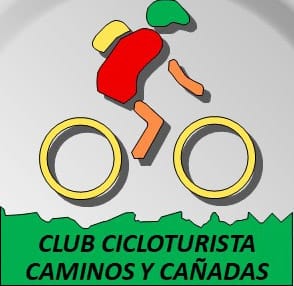 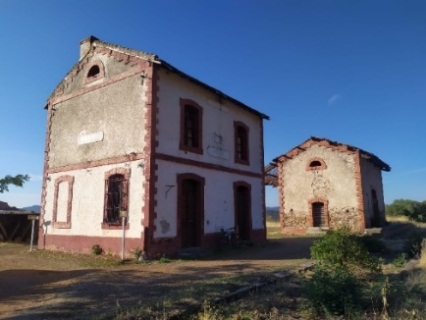                                        Las inscripciones se cierran el día 21